КРАСНОЯРСКИЙ ГОРОДСКОЙ СОВЕТ ДЕПУТАТОВРЕШЕНИЕот 20 декабря 2016 г. N 16-198ОБ УТВЕРЖДЕНИИ МУНИЦИПАЛЬНОЙ АНТИКОРРУПЦИОННОЙ ПРОГРАММЫНА 2017 - 2019 ГОДЫВ соответствии с Решением Красноярского городского Совета депутатов от 22.12.2009 N 8-144 "О мерах по противодействию коррупции в городе Красноярске", руководствуясь статьей 28 Устава города Красноярска, Красноярский городской Совет депутатов решил:1. Утвердить муниципальную антикоррупционную программу на 2017 - 2019 годы согласно приложению.2. Настоящее Решение вступает в силу со дня его официального опубликования.3. Контроль за исполнением настоящего Решения возложить на постоянную комиссию по безопасности жизнедеятельности и экологии.ПредседательКрасноярского городскогоСовета депутатовТ.И.КАЗАНОВАГлавагорода КрасноярскаЭ.Ш.АКБУЛАТОВПриложениек РешениюКрасноярского городскогоСовета депутатовот 20 декабря 2016 г. N 16-198МУНИЦИПАЛЬНАЯ АНТИКОРРУПЦИОННАЯ ПРОГРАММАНА 2017 - 2019 ГОДЫ1. ОБОСНОВАНИЕ НЕОБХОДИМОСТИ РАЗРАБОТКИ И ПРИНЯТИЯМУНИЦИПАЛЬНОЙ АНТИКОРРУПЦИОННОЙ ПРОГРАММЫНА 2017 - 2019 ГОДЫВ соответствии с Федеральным законом от 06.10.2003 N 131-ФЗ "Об общих принципах организации местного самоуправления в Российской Федерации", Федеральным законом от 25.12.2008 N 273-ФЗ "О противодействии коррупции", Законом Красноярского края от 07.07.2009 N 8-3610 "О противодействии коррупции в Красноярском крае" и Решением Красноярского городского Совета депутатов от 22.12.2009 N 8-144 "О мерах по противодействию коррупции в городе Красноярске" (далее - Решение N 8-144) органы местного самоуправления в пределах своей компетенции участвуют в противодействии коррупции.К основным мерам по противодействию коррупции на уровне органов местного самоуправления относятся в том числе разработка и принятие муниципальной антикоррупционной программы (далее - Программа).Согласно Решению N 8-144 противодействие коррупции на территории города Красноярска осуществляется в том числе путем разработки и реализации Программы, которая разрабатывается администрацией города Красноярска (далее - администрация города), утверждается Красноярским городским Советом депутатов (далее - городской Совет) и представляет собой комплекс взаимосвязанных мероприятий, направленных на профилактику коррупции, борьбу с ней, а также на минимизацию и (или) ликвидацию последствий коррупционных правонарушений.2. ЦЕЛИ, ЗАДАЧИ И МЕХАНИЗМ РЕАЛИЗАЦИИ ПРОГРАММЫЦелями Программы являются противодействие коррупции в органах городского самоуправления, Избирательной комиссии города Красноярска (далее - Избирательная комиссия города), муниципальных предприятиях и учреждениях города (далее - муниципальные предприятия и учреждения) и обеспечение защиты прав и законных интересов горожан от угроз, связанных с коррупцией.Основные задачи Программы:устранение возможных условий, порождающих коррупцию и способствующих ее распространению в деятельности органов городского самоуправления, Избирательной комиссии города, муниципальных предприятий и учреждений;создание дополнительных форм и средств контроля за осуществлением своих полномочий лицами, замещающими муниципальные должности, должности муниципальной службы;обеспечение неотвратимости ответственности для лиц, совершающих коррупционные правонарушения;дебюрократизация управленческих процедур, устранение необоснованных административных препятствий (запретов и ограничений) для граждан и юридических лиц.Исполнители Программы: городской Совет, администрация города, Контрольно-счетная палата города Красноярска (далее - Контрольно-счетная палата города), Избирательная комиссия города, муниципальные предприятия и учреждения.Программа реализуется посредством исполнения программных мероприятий в установленные сроки.Администрация города осуществляет мониторинг и анализ хода реализации Программы.Переченьпрограммных мероприятий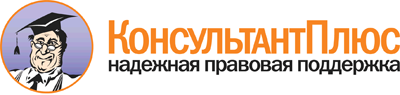  Решение Красноярского городского Совета депутатов от 20.12.2016 N 16-198
"Об утверждении муниципальной антикоррупционной программы на 2017 - 2019 годы" Документ предоставлен КонсультантПлюс

www.consultant.ru 

Дата сохранения: 02.02.2017 
 N п/пНаименование программного мероприятияСрок реализации программного мероприятияИсполнители программного мероприятияОжидаемые результаты реализации программного мероприятия123451Организационно-правовые меры по формированию механизма противодействия коррупцииОрганизационно-правовые меры по формированию механизма противодействия коррупцииОрганизационно-правовые меры по формированию механизма противодействия коррупцииОрганизационно-правовые меры по формированию механизма противодействия коррупции1.1Проведение анализа результатов рассмотрения обращений правоохранительных, контрольных и надзорных органов по вопросам нарушения законодательства в области противодействия коррупции и выявленных нарушений в целях своевременного устранения причин и условий, способствующих их совершениюЕжеквартально 2017 - 2019 годыГородской Совет, администрация города, Контрольно-счетная палата города, Избирательная комиссия города, муниципальные предприятия и учрежденияПринятие превентивных мер по результатам информирования о выявляемых нарушениях1.2Анализ публикаций и сообщений в средствах массовой информации и принятие по ним мер по своевременному устранению выявленных нарушений2017 - 2019 годыГородской Совет, администрация города, Контрольно-счетная палата города, Избирательная комиссия городаВыявление публикаций и сообщений средств массовой информации о коррупционных проявлениях, устранение выявленных нарушений1.3Проведение ежегодных социологических исследований по проблемам коррупции и противодействия коррупции2017 - 2019 годыАдминистрация городаИзучение общественного мнения об уровне распространенности коррупции и эффективности мер по противодействию коррупции среди всех социальных слоев населения, учет результатов проведенных исследований в работе по противодействию коррупции и принятие мер по совершенствованию работы по противодействию коррупции1.4Внесение изменений в нормативные правовые акты администрации города, регулирующие порядок размещения временных сооружений в целях установления единых требований к включению их в схемы размещения и к срокам размещения2017 - 2019 годыАдминистрация городаСовершенствование процесса размещения временных сооружений на территории города Красноярска для исключения возможных коррупциогенных факторов1.5Разработка проектов планировок районов города2017 - 2019 годыАдминистрация городаИсключение возможных коррупционных злоупотреблений в области архитектурной и градостроительной деятельности, связанных с отсутствием проектов планировки и сроков их разработки1.6Проведение обучения по вопросам противодействия коррупции с лицами, замещающими должности муниципальной службы2017 - 2019 годыГородской Совет, администрация города, Контрольно-счетная палата города, Избирательная комиссия города2017 год:мероприятия по обучению - не менее 3;количество муниципальных служащих - не менее 355.2018 год:мероприятия по обучению - не менее 3;количество муниципальных служащих - не менее 356.2019 год:мероприятия по обучению - не менее 3;количество муниципальных служащих - не менее 3571.7Размещение на официальном сайте администрации города информации обо всех плановых, внеплановых проверках в рамках муниципального жилищного контроля, муниципального лесного контроля, муниципального земельного контроля, муниципального контроля за сохранностью автомобильных дорог местного значения, проведенных в соответствии с требованиями Федерального закона от 26.12.2008 N 294-ФЗ "О защите прав юридических лиц и индивидуальных предпринимателей при осуществлении государственного контроля (надзора) и муниципального контроля", их результатах2017 - 2019 годыАдминистрация городаУстранение факторов, препятствующих соблюдению законодательства Российской Федерации в сфере муниципального контроля2Создание механизмов общественного контроля за деятельностью органов городского самоуправления, повышение уровня открытости и доступности информации об их деятельностиСоздание механизмов общественного контроля за деятельностью органов городского самоуправления, повышение уровня открытости и доступности информации об их деятельностиСоздание механизмов общественного контроля за деятельностью органов городского самоуправления, повышение уровня открытости и доступности информации об их деятельностиСоздание механизмов общественного контроля за деятельностью органов городского самоуправления, повышение уровня открытости и доступности информации об их деятельности2.1Обеспечение функционирования в администрации города "телефона доверия", размещение на официальном интернет-сайте администрации города и в местах приема граждан информации о его работе2017 - 2019 годыАдминистрация города, муниципальные предприятия и учрежденияСоздание дополнительного способа получения информации о коррупционных проявлениях2.2Совместное рассмотрение с депутатами городского Совета поступивших от них обращений по фактам коррупционных проявлений2017 - 2019 годыАдминистрация городаОбеспечение участия депутатов в механизме противодействия коррупции с целью осуществления дополнительного контроля за служебной деятельностью органов администрации города, муниципальных предприятий и учреждений2.3Размещение на официальном сайте администрации города сведений о сформированных земельных участках, подлежащих выставлению на торги2017 - 2019 годыАдминистрация городаУстранение причин и условий, порождающих коррупционные проявления в области градостроительной деятельности, связанных с распоряжением земельными участками, находящимися в муниципальной собственности, и земельными участками, государственная собственность на которые не разграничена2.4Разработка правового акта о порядке размещения на официальном сайте администрации города сведений об очередности получения многодетными гражданами земельных участков (с учетом требований законодательства Российской Федерации в области персональных данных)2017 годАдминистрация городаУстранение причин и условий, порождающих коррупционные проявления в области распоряжения земельными участками, находящимися в муниципальной собственности, и земельными участками, государственная собственность на которые не разграничена2.5Размещение на официальном сайте администрации города сведений об очередности получения многодетными гражданами земельных участков (с учетом требований законодательства Российской Федерации в области персональных данных)2017 - 2019 годыАдминистрация городаУстранение причин и условий, порождающих коррупционные проявления в области распоряжения земельными участками, находящимися в муниципальной собственности, и земельными участками, государственная собственность на которые не разграничена2.6Размещение на официальном сайте администрации города сведений о предоставлении земельных участков инвалидам (с учетом требований законодательства Российской Федерации в области персональных данных)2017 - 2019 годыАдминистрация городаУстранение причин и условий, порождающих коррупционные проявления в области распоряжения земельными участками, находящимися в муниципальной собственности, и земельными участками, государственная собственность на которые не разграничена2.7Разработка правового акта о порядке размещения на официальном сайте администрации города сведений о предоставлении земельных участков инвалидам (с учетом требований законодательства Российской Федерации в области персональных данных)2017 годАдминистрация городаУстранение причин и условий, порождающих коррупционные проявления в области распоряжения земельными участками, находящимися в муниципальной собственности и земельными участками, собственность на которые не разграничена2.8Размещение на официальном сайте администрации города информации о планируемых торгах на право размещения временных сооружений на территории города2017 - 2019 годыАдминистрация городаУстранение причин и условий, порождающих коррупционные проявления в области размещения временных сооружений2.9Размещение на официальном сайте администрации города перечней временных сооружений и рекламных конструкций, подлежащих демонтажу2017 - 2019 годыАдминистрация городаУстранение причин и условий, порождающих коррупционные проявления при демонтаже временных сооружений и рекламных конструкций2.10Размещение на официальных сайтах информации о заграничных командировках муниципальных служащих, лиц, замещающих муниципальные должности, целях командировки и отчетов об их результатах2017 - 2019 годыГородской Совет, администрация города, Контрольно-счетная палата города, Избирательная комиссия городаУстранение причин и условий, порождающих коррупционные проявления в области бюджетных правоотношений2.11Размещение на официальных сайтах информации о премировании и награждении ценным подарком муниципальных служащих, замещающих должности муниципальной службы высшей, главной, ведущей групп должностей категории "руководители" за выполнение заданий особой важности и сложности2017 - 2019 годыАдминистрация города, Контрольно-счетная палата городаУстранение причин и условий, порождающих коррупционные проявления в области бюджетных правоотношений2.12Размещение на официальных сайтах информации о легковых автомобилях, закрепленных за муниципальными служащими, замещающими должности муниципальной службы высшей, главной, ведущей групп должностей категории "руководители" с указанием марок автомобилей и их государственных регистрационных номеров2017 - 2019 годыАдминистрация города, Контрольно-счетная палата городаСоздание дополнительного способа осуществления контроля за использованием служебного автотранспорта2.13Размещение на официальном сайте городского Совета депутатских запросов по вопросам, связанным с депутатской деятельностью, и ответов на них2017 - 2019 годыГородской СоветСоздание дополнительного способа осуществления контроля за деятельностью депутатов3Обеспечение открытости, добросовестной конкуренции и объективности в сфере закупок товаров, работ, услуг при обеспечении муниципальных нуждОбеспечение открытости, добросовестной конкуренции и объективности в сфере закупок товаров, работ, услуг при обеспечении муниципальных нуждОбеспечение открытости, добросовестной конкуренции и объективности в сфере закупок товаров, работ, услуг при обеспечении муниципальных нуждОбеспечение открытости, добросовестной конкуренции и объективности в сфере закупок товаров, работ, услуг при обеспечении муниципальных нужд3.1Размещение на официальном сайте администрации города информации обо всех плановых, внеплановых проверках соблюдения законодательства РФ и иных нормативных правовых актов о контрактной системе в сфере закупок, их результатах2017 - 2019 годыАдминистрация городаУстранение факторов, препятствующих соблюдению законодательства Российской Федерации и иных нормативных правовых актов о контрактной системе в сфере закупок товаров, работ, услуг для обеспечения государственных и муниципальных нужд